Конспект урока в 7 классепо теме: Давление в жидкости и газе. Расчет давления жидкости на дно и стенки сосуда.(разработка урока на конкурс учитель года – 2013 г.- муниципальный этап)Тип урока: урок изучения нового материала.Цели урока:формирование понятия давление жидкости;знакомство с давлением на дне морей и океанов;развитие мышления, внимания, памяти;формирование навыков работы учащихся с источниками информации (учебником).Задачи урока:изучение теоретического материала;решение задач на расчет  давления в жидкости и газе;практическое значение знаний о давлении жидкости.Оборудование к уроку:  Видеопроектор, компьютер, интерактивная доска Smart, дидактический материал, выполненный в виде сопровождения для интерактивной доски Smart NotebookПлан  урока.ХОД УРОКАI. Организационный моментПодготовка учащихся к работе на занятии.Здравствуйте,  ребята! Очень рада Вас сегодня видеть. И так, начнем наш сегодняшний урок. Меня зовут Юлия Владимировна. Ну а с вами, мы познакомимся в течение урока.  Наш девиз на  сегодня: «Мы без дела не сидим, Не идем вперед - летим, Не боимся ошибатьсяНе пристало нам сдаваться!»  II. Проверка выполнения домашнего заданияУстановление правильности и осознанности выполнения домашнего задания всеми учащимися, выявление пробелов и их коррекция. Наличие правильно выполненного задания и ответы на вопросы по заданию.Давайте немного вспомним, о чем вы говорили на прошлых уроках?Из чего состоят все вещества? (из молекул)Какие три агрегатных состояния вещества вы знаете? (твердое, жидкое и газообразное)Какие свойств жидкости вам известны? (Сохраняет объем, но не сохраняет форму)Какие свойства газа вам известны? (Не сохраняет ни объема, ни формы)Чем обусловлено давление в жидкостях и газах? (движением молекул)Как передают давление жидкости и газы? Сформулировать закон Паскаля? (Давление, производимое на жидкость или газ, передается в любую точку без изменений во всех направлениях.)III. Мотивация учебной деятельностиМолодцы ребята, но ведь вы не так давно говорили о давлении твердых тел, не так ли? Но мы с вами знаем еще два агрегатных состояния вещества, напомните мне какие? (жидкости и газы) А существует ли давление внутри жидкостей и газов?Вот об этом мы и поговорим на нашем сегодняшнем уроке. Тема урока:  Давление в жидкости и газе. Расчет давления жидкости на дно и стенки сосуда.IV. Изучение нового материала.На жидкости, как  и на все тела на Земле, действует сила тяжести. Поэтому каждый слой жидкости, своим весом создает давление на нижние слои, которое по закону Паскаля передается во всех направлениях одинаково. (стр.2 Flash 1) Проведем несколько экспериментов, доказывающих существование давления в жидкости и газе. (стр.3 Flash 1)Опыт 1 Нальем воду в стеклянный сосуд, дно которого затянуто резиновой пленкой. Как вы думаете, что произойдет с пленкой? Почему? (стр.3 Flash 1)Из опыта видно, что чем выше столб жидкости в сосуде, тем больше прогибается пленка. Это значит, что с увеличением столба жидкости давление на дно сосуда возрастает.Опыт 2 Опустим трубке с резиновым дном, в которую налита вода в другой более широкий сосуд с водой. Что мы видим? С глубиной давление растет(стр.4 Flash 1)Опыт 3 Возьмем трубку, в которой боковое отверстие закрыто резиновой трубкой, и проведем опыт, подобный предыдущему. Что мы видим? Пленка полностью выпрямляется, когда уровни воды в трубке и стакане совпадают. Это значит что давление на одном и том же уровне одинаково. (стр.6 Flash 1)Опыт 4  Возьмем высокий сосуд, в котором на разных высотах сделаны три небольших отверстия, закроем их и наполним сосуд водой. Затем откроем отверстия и посмотрим, что произойдет?  Что мы видим? Давление жидкости, с глубиной растет? (стр.7 Flash 1)Опыт 5  Возьмем стеклянную трубку и легкий диск на нити, натянем нить, так что бы получился сосуд с отпадающим дном.  Погрузим полученный сосуд в банку с водой. Дно не отпадает, так его держит сила давления. Нальем в сосуд немного подкрашенной воды, так что бы её уровень был ниже уровня воды в банке. Диск не отпадает, давление снизу больше чем сверху. Дольем оставшуюся жидкость. Дно отпадает, так на него действует сила тяжести.  (стр.8 Flash 1)Итак, мы рассмотрели опыты, показывающие,  что внутри жидкости существует давление и на одном и том же уровне оно одинаково по всем направлениям, а с глубиной давление увеличивается. Газы в этом отношении не отличаются от жидкостей, ведь они тоже имеют вес. Но надо помнить, что вес газа очень мал, значит и его давление будет мало. И во многих случаях его не учитывают. А теперь, рассчитаем давление жидкости на дно и стенки сосуда имеющего форму прямоугольного параллепипеда.  (стр.3 Flash 2)Мы получили формулу для расчета давления жидкости на дно и стенки сосуда. Ребята, посмотрите на формулу и скажите, от чего же зависит это давление? Давление зависит только от плотности и высоты столба жидкости. А как вы думаете, зависит ли оно от площади и формы дна сосуда? Нет.  (стр.6 Flash 2)Давайте с вами теперь проверим, какое давление будет оказывать один и то же объем  жидкости, налитый в  различные сосуды. (стр.7 Flash 2)Давление будет различно, так как оно зависит только от высоты столба жидкости. V. Закрепление изученного материалаИ так мы выяснили, что внутри жидкостей и газов существует давление, которое в отличие от твердых тел действует на дно и стенки сосуда и определяется формулой:  
Решение экспериментальной задачи. На столе 4 измерительных цилиндра  (мензурки объемом 250 мл). В две налито молоко 250 мл и 150 мл, а в две обычная вода 250 мл и 150 мл. Пригласить к столу 2 учеников для  объяснения различия значения давления в зависимости от плотности жидкости и высоты столба жидкости. Остальным раздать карточки с наводящими вопросами. Вопрос задает тот, кто сам знает на него ответ. Плотность какой жидкости больше,  молока или воды?(молоко)У кого из ребят  в мензурках, в которых налито 250 мл., давление будет больше? (Там где молоко, плотность больше)У кого из ребят  в мензурках, в которых налито 150 мл., давление будет больше? (Там где молоко, плотность больше)Одинаковое или различное давление в двух мензурках с молоком по 250 и 150 мл? (там где 250 больше)Одинаковое или различное давление в двух мензурках с водой по 250 и 150 мл? (там где 250 больше)Спасибо, ребята присаживайтесь. Продолжаем работу.Качественные задачи на закреплениеПочему вол начал задыхаться? На какую глубину, возможно нырять с помощью дыхательной трубки? Дышать через трубку, можно тогда, когда глубина погружения не превышает 1,5 м. Глубже разность между давлением внутри легких и снаружи давление воды сильно возрастает и дышать становится невозможно. На глубине свыше 1,5 м можно дышать только сжатым воздухом.На рисунке изображен старый опыт: в крышку бочки, наполненной доверху водой, была вставлена высокая узкая трубка. Когда в трубку налили немного воды, бочка разорвалась. Объясните почему?Давление внутри бочки сильно увеличилось за счет добавочного давления, и сила давления её разорвала. Интерактивный тренинг на знание формулы давления жидкости на дно и стенки сосуда.  (стр.5 Flash 2)Интерактивные тесты (10 flash тестов)Расчетные задачи (по времени)А) Батискаф опустился в море на глубину 50 м. Какое давление на поверхность батискафа на данной глубине? Б) В стакан высотой 10 см налита доверху ртуть. Вычислите давление на дно стакана.VI. РефлексияИ так, ребята мы сегодня познакомились с новой темой и узнали, что в жидкостях и газах существует давление, и научились рассчитывать величину этого давления.Одинаково ли давление внутри жидкости на одном и том же уровне? (Да)Как изменяется давление в жидкости с увеличением глубины? (Растет)Почему в некоторых случаях не принимаю во внимание давление газа, созданное его весом?  (Так как его плотность, а, следовательно, и вес очень малы, и сила давления тоже очень мала)По какой формуле мы будем рассчитывать давление жидкости? От каких величин зависит давление жидкости на дно сосуда? (Высоты столба и плотности)В каких единицах измеряется давление жидкости и газа? (Паскаль)VII. Домашнее задание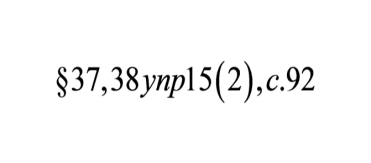 Источники информации: Физика. 7 класс. Учебник.  Перышкин А.В.Сборник задач по физике. 7-9 классы.  Перышкин А.В.http://school-collection.edu.ru/ http://files.school-collection.edu.ru/dlrstore/669b524d-e921-11dc-95ff-0800200c9a66/4_5.swf http://files.school-collection.edu.ru/dlrstore/669b524e-e921-11dc-95ff-0800200c9a66/4_6.swf Плотность какой жидкости больше,  молока или воды?У кого из ребят  в мензурках, в которых налито 250 мл., давление будет больше? У кого из ребят  в мензурках, в которых налито 150 мл., давление будет больше?Одинаковое или различное давление в двух мензурках с молоком по 250 и 150  мл? Одинаковое или различное давление в двух мензурках с водой по 250 и 150 мл? №Этап урокаПриемы и методыВремя (мин)1Организационный моментПроверка готовности к уроку12Проверка выполнения домашнего заданияУстный контроль, коррекция пробелов в работе73Мотивация учебной деятельностиПроблемная ситуация24Усвоение новых знанийЭвристическая беседа, демонстрационный эксперимент, презентация205Закрепление изученного материалаРешение качественных задач с использованием анимации и расчетных задач136Домашнее заданиеКомментарии, презентация2